LEARN TO LOVE… FRESHWATERMake it! A mini wildlife pond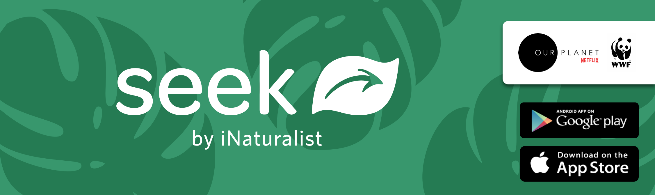 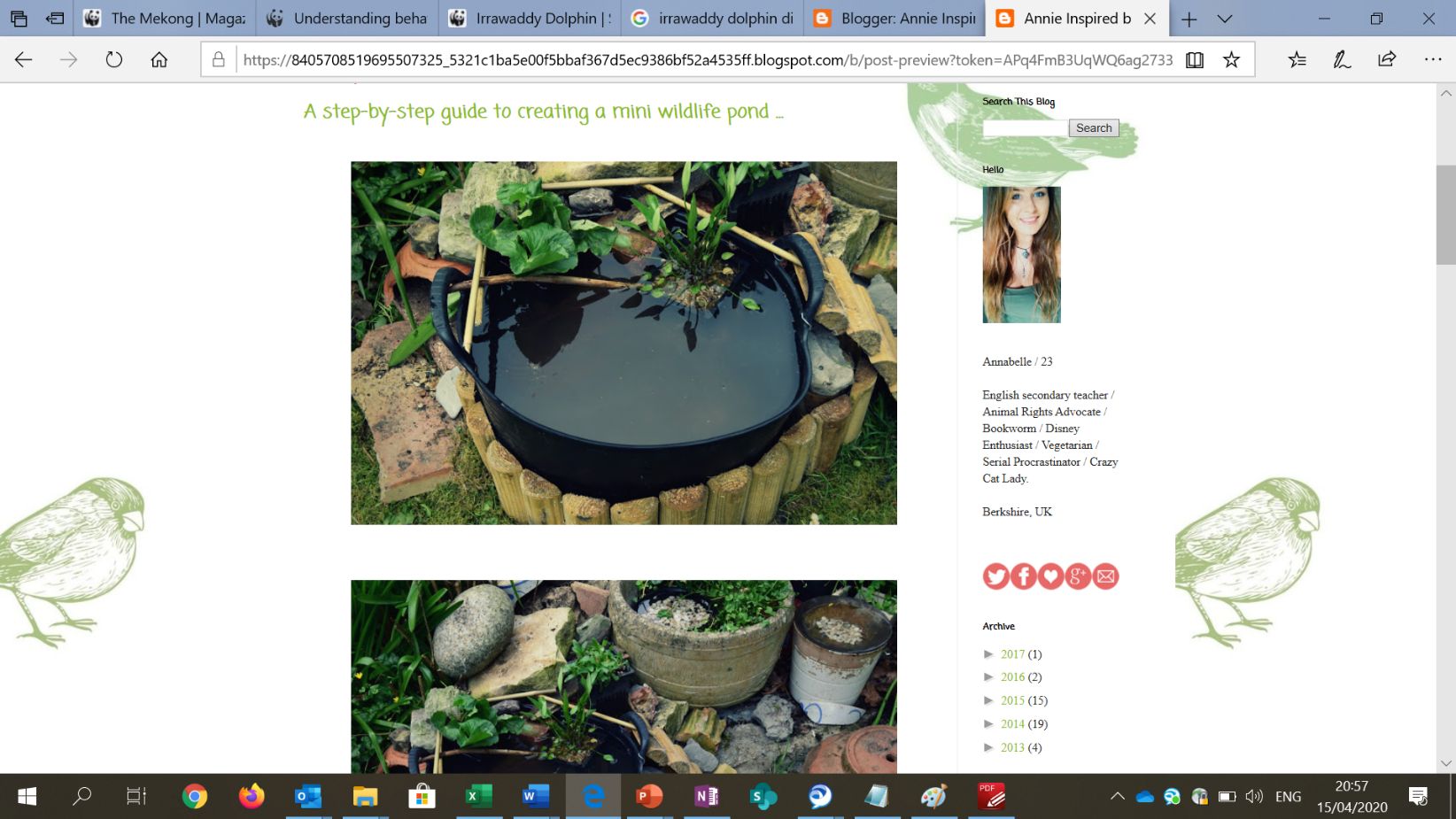 Find or buy a large container. We used a large 48 litre laundry tub but you can use any large container you've got at home - from a washing up basin to an old plant pot - as long as you make it watertight. It's a good idea to position your container whilst it is still easy to carry - before you add any rocks or water. If you can, choose a place that will get a good amount of sunlight.If you want to, you can dig a hole and sink your pond into the ground so that the edges are level with surface. This way, more wildlife may find its way to your pond. If you leave your pond raised above the surface, ensure you build steps leading up to your pond so that frogs and other wildlife can make their way to your new freshwater oasis. It is equally important to make sure you have steps or levels within your pond. Create different levels in your container using bricks or large stones to help wildlife in and out of your pond. You can create a substrate layer at the bottom of your pond by adding gravel.Next, fill your pond with water. Tap water is fine (NB it will take 2-3 days for the water to be wildlife safe) but if you have access to a water butt/rainwater then this is ideal.Lastly, you can add your aquatic plants to help oxygenate your new freshwater habitat. Opt for native plants wherever you can, and if collecting from a local pond ensure that you take only a little so as not to harm wildlife.Monitor the species that visit your new habitat with the free Seek nature ID app!
wwf.org.uk/discover-nature-seek-appName:Class:INSTRUCTIONSWatch this 8 minute video ‘How to Save Freshwater Flow’, narrated by Sir David Attenborough. Spend some time visiting the Fresh Water biome on our explorable globe. Spin the globe to locate Chapter 1 ‘Water Works Hard’. Then, read through Chapter 1 to Chapter 9 carefully. Remember to click the play buttons on the globe or the ‘See More’ buttons to reveal extra content to help you collect more detailed information and examples.  Complete the questions and tasks below.List examples of freshwater habitats and the species that can be found thereList examples of freshwater habitats and the species that can be found thereFreshwater Habitats (target: 4Freshwater Species (target: 5)Approximately what percentage of the water on our planet is fresh?Approximately what percentage of the water on our planet is fresh?Give four reasons why it is important that freshwater on our planet is allowed to flow?Give four reasons why it is important that freshwater on our planet is allowed to flow?What effects are dams having on freshwater environments?What effects are dams having on freshwater environments?How many large dams over 15 metres are there around the world?How many large dams over 15 metres are there around the world?What can be done to lessen the impact of dams on the environment?What can be done to lessen the impact of dams on the environment?What percentage of all extracted water is used for agriculture and industry?What percentage of all extracted water is used for agriculture and industry?Name a city that is experiencing issues from extracting too much water. What problem is this city facing?Name a city that is experiencing issues from extracting too much water. What problem is this city facing?How can the amount of water used in agriculture and industry be reduced?How can the amount of water used in agriculture and industry be reduced?How can cities be designed to help freshwater flow? How can cities be designed to help freshwater flow? It’s not only industries and agriculture that use our planet’s freshwater. We use water in our homes daily. Make a list of all the ways you or your family use water at home and what you could do to use less.It’s not only industries and agriculture that use our planet’s freshwater. We use water in our homes daily. Make a list of all the ways you or your family use water at home and what you could do to use less.Ways we use waterIdeas to save water:Writing TaskImagine you’re a wildlife journalist reporting on a new dam that has been proposed to be built across a large river (you can choose and research a river of your choice). Write an article explaining the importance of freshwater and the impact this dam will have on both humans and the species that live there. Don’t forget to include an alternative solution, an attention-grabbing headline, facts and quotes from the experts and an interesting image!